     La Letra P      ÁMBITO:  COMUNICACIÓN INTEGRAL     NÚCLEO: LENGUAJE VERBALOBJETIVOS: N1- OA3: Descubrir en contextos lúdicos, atributos fonológicos de palabras conocidas, tales como conteo de palabras y sílabas, identificando sonidos finales e iniciales.Habilidad: Conciencia fonológicaN1- OA 6: Comprender contenidos explícitos de textos literarios y no literarios, a partir de la escucha atenta, describiendo información y realizando progresivamente inferencias y predicciones.Habilidad: Comprensión.N2- OA 7: Reconocer palabras que se encuentran en diversos soportes asociando algunos fonemas a sus correspondientes grafemas.Habilidad: Asociar fonema con grafema.N2- OA 8: Representar gráficamente algunos trazos, letras, signos, palabras significativas y mensajes simples y legibles, utilizando diferentes recursos y soportes en situaciones auténticas.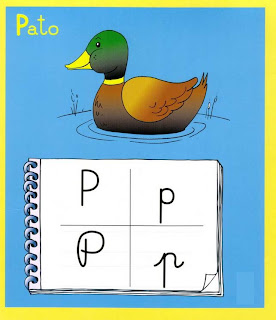 Habilidad: Expresión gráfica.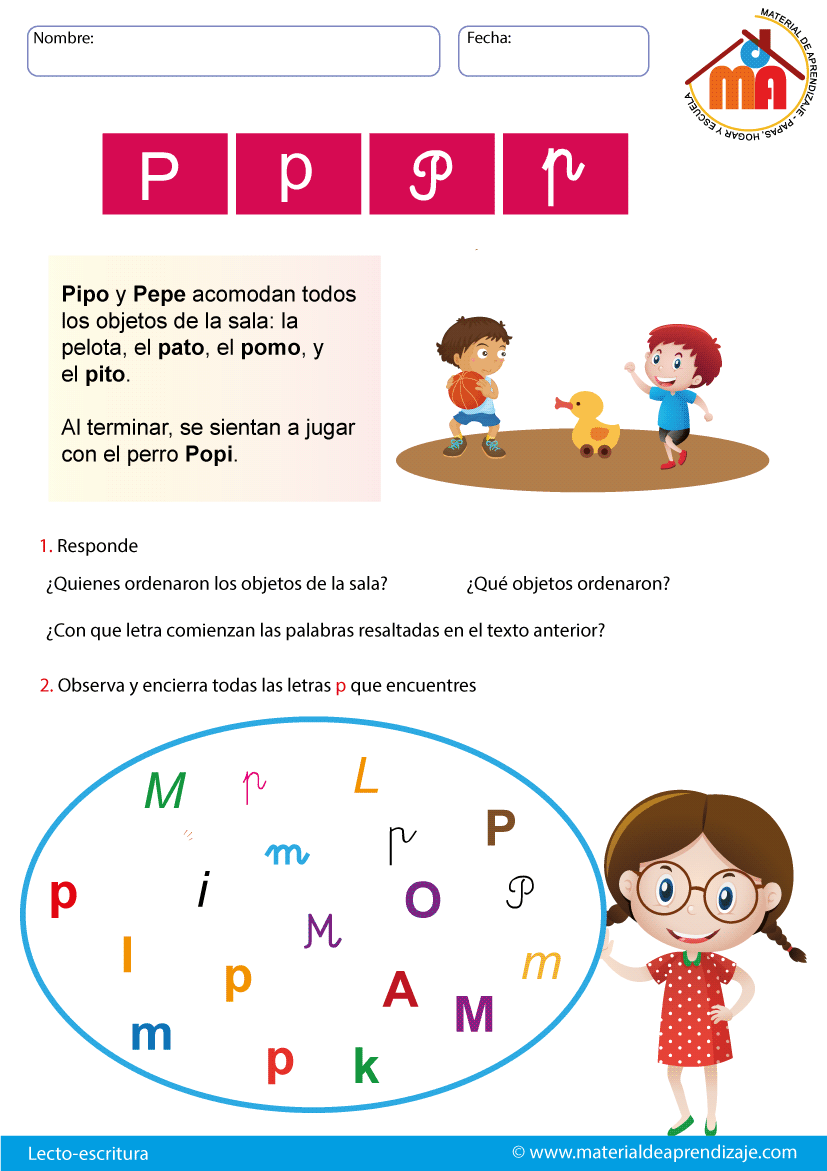 Imprenta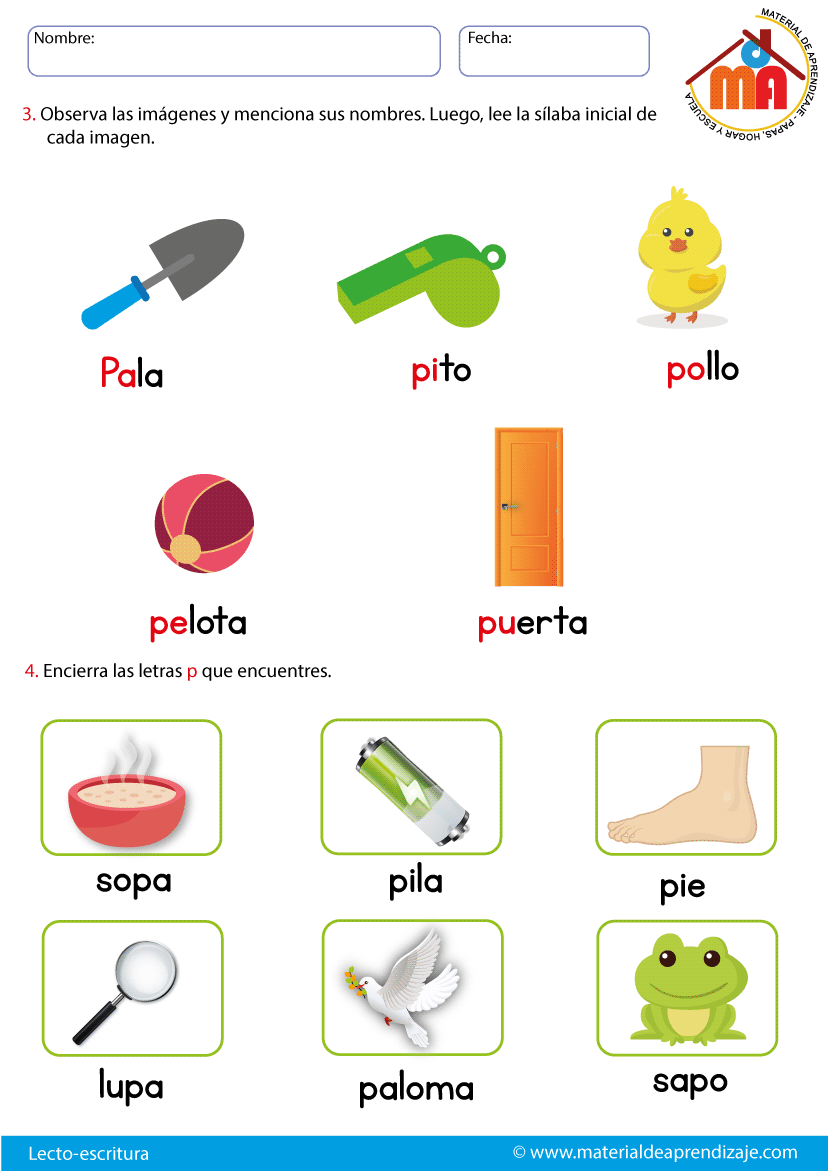 Manuscrita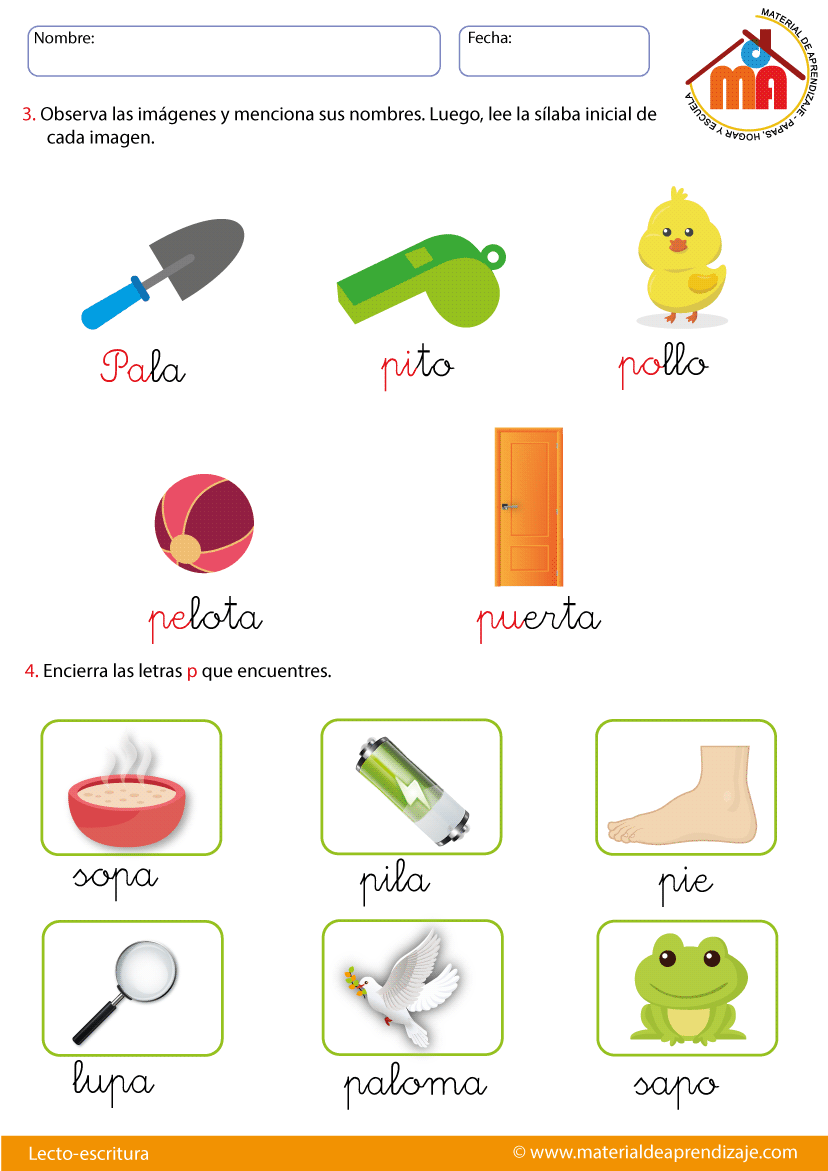 Imprenta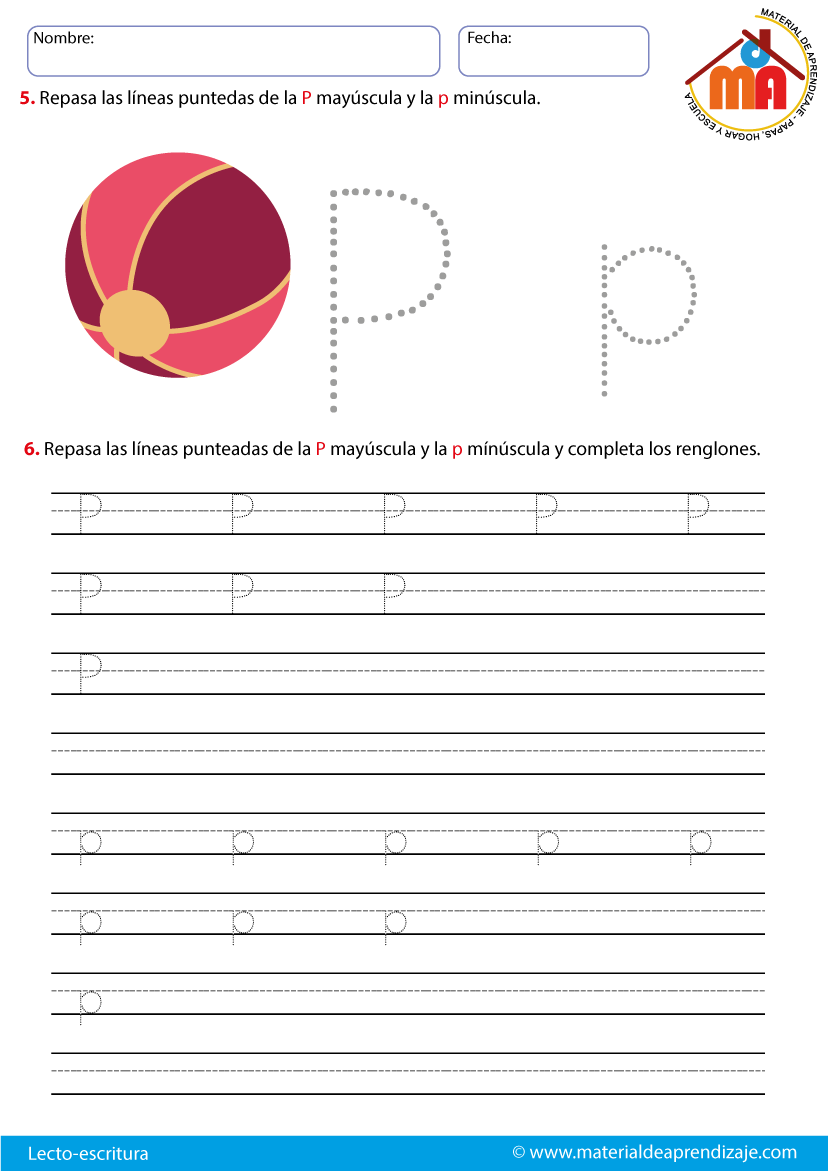 Manuscrita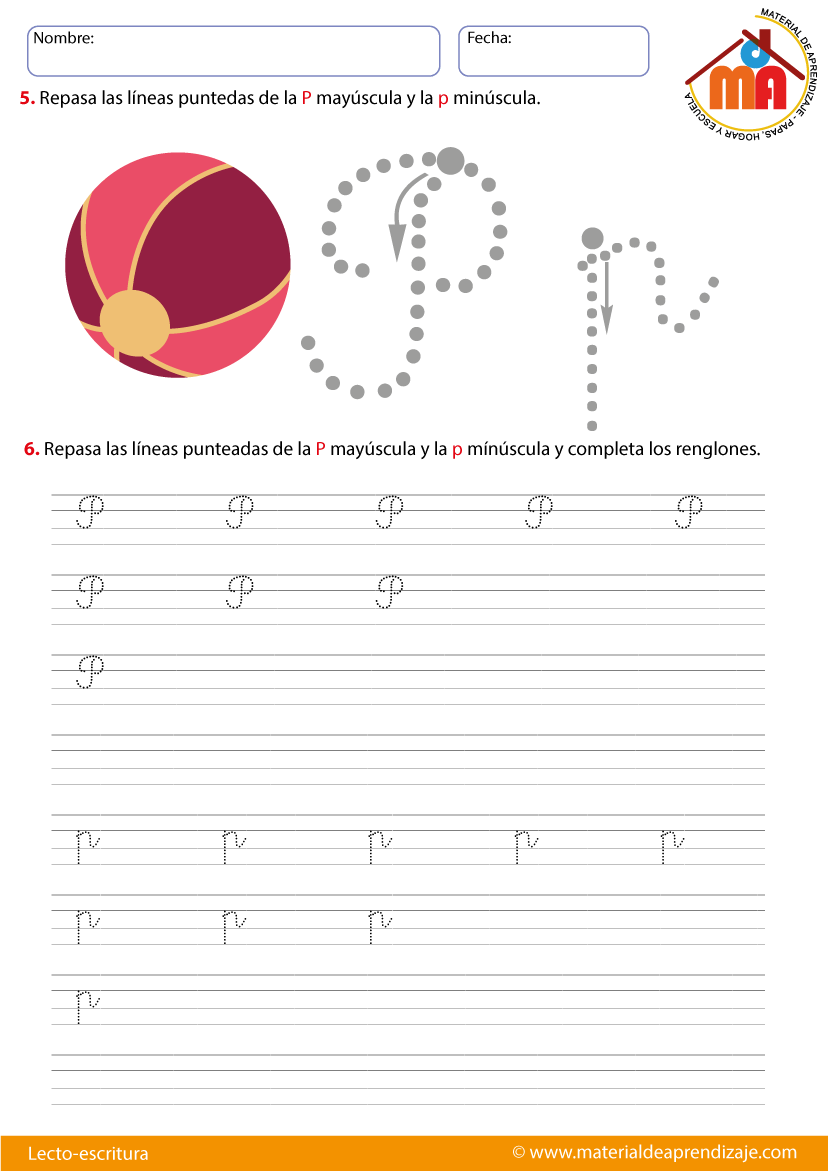 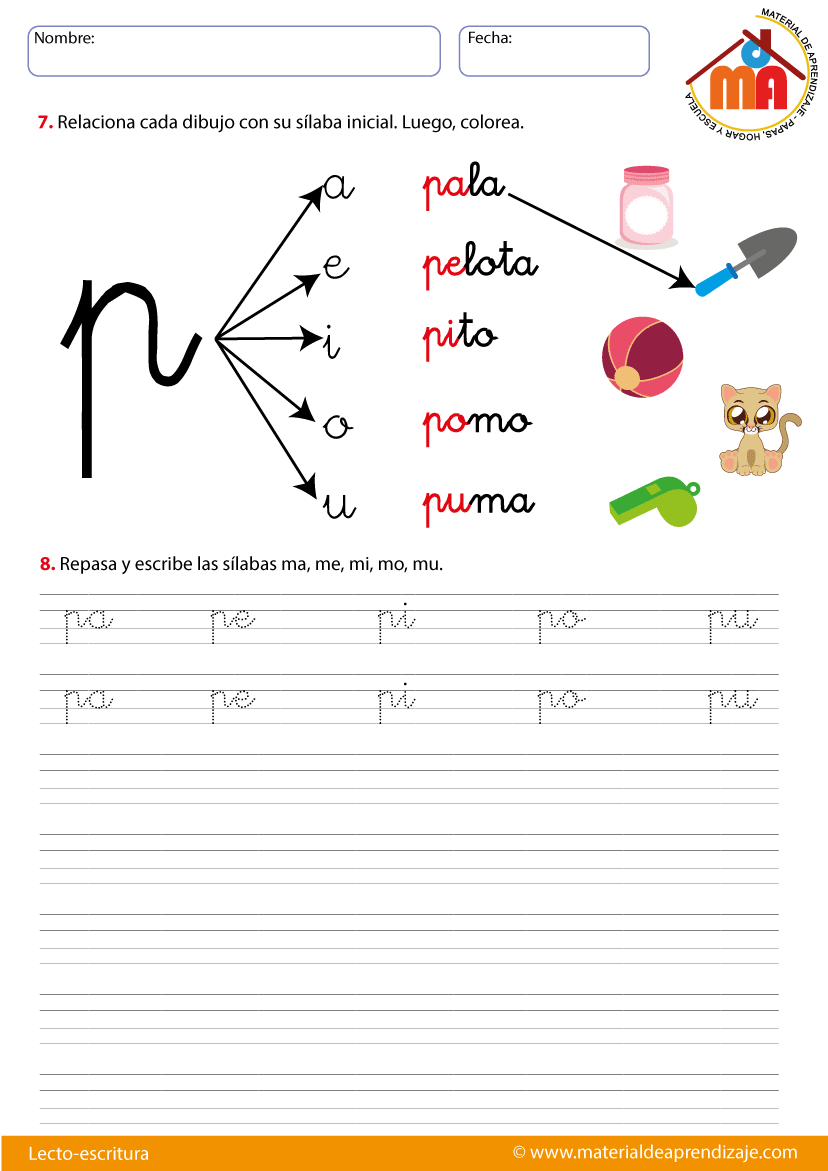 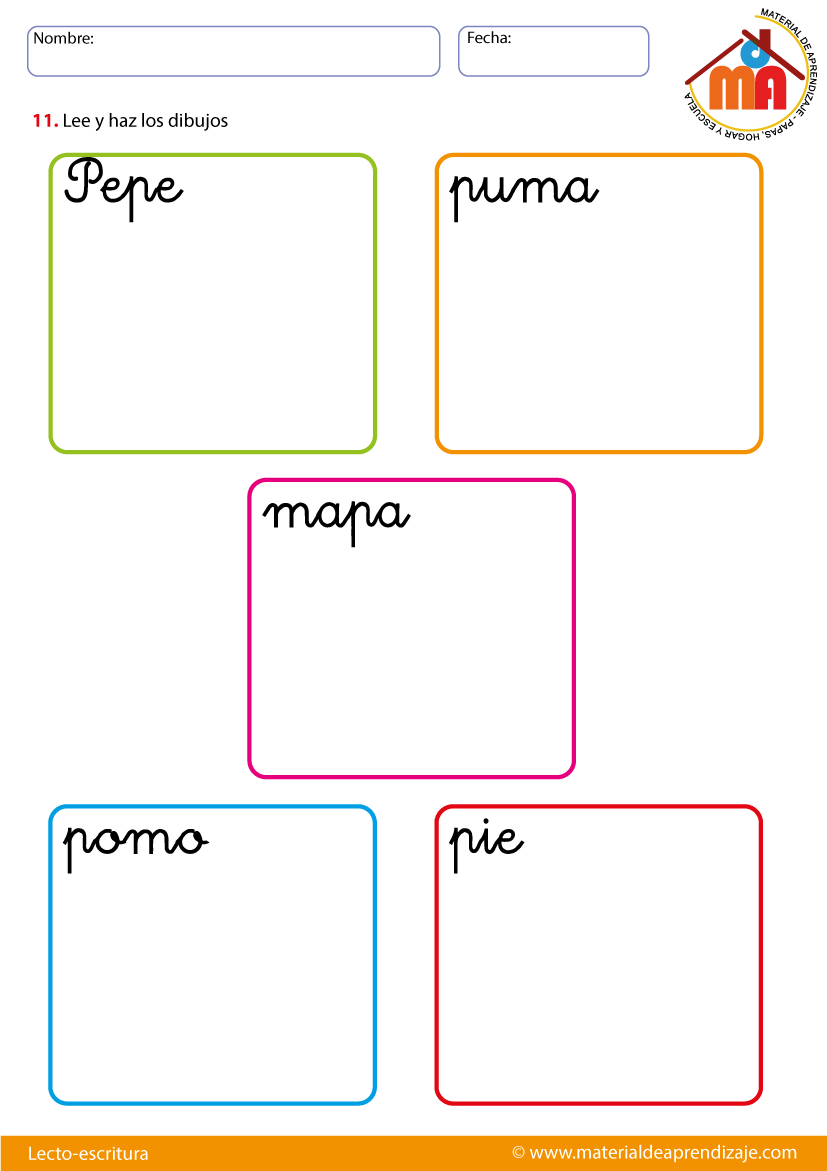 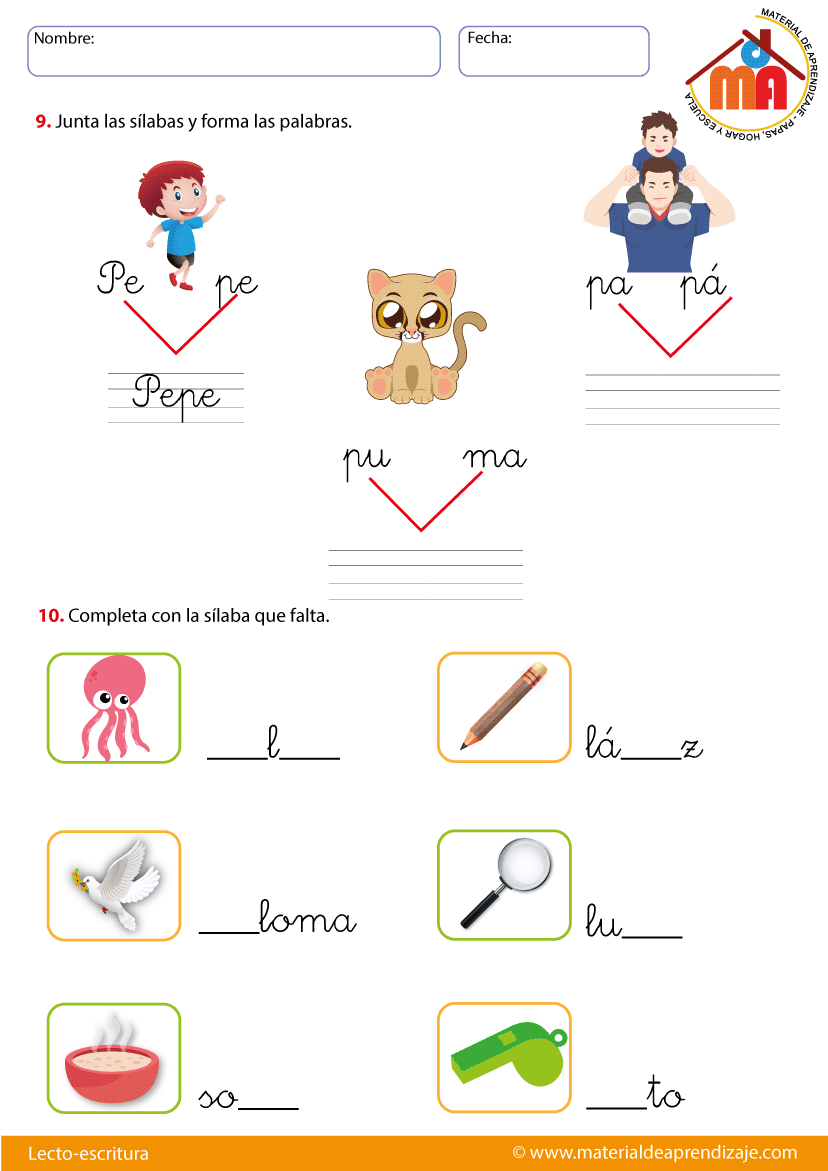 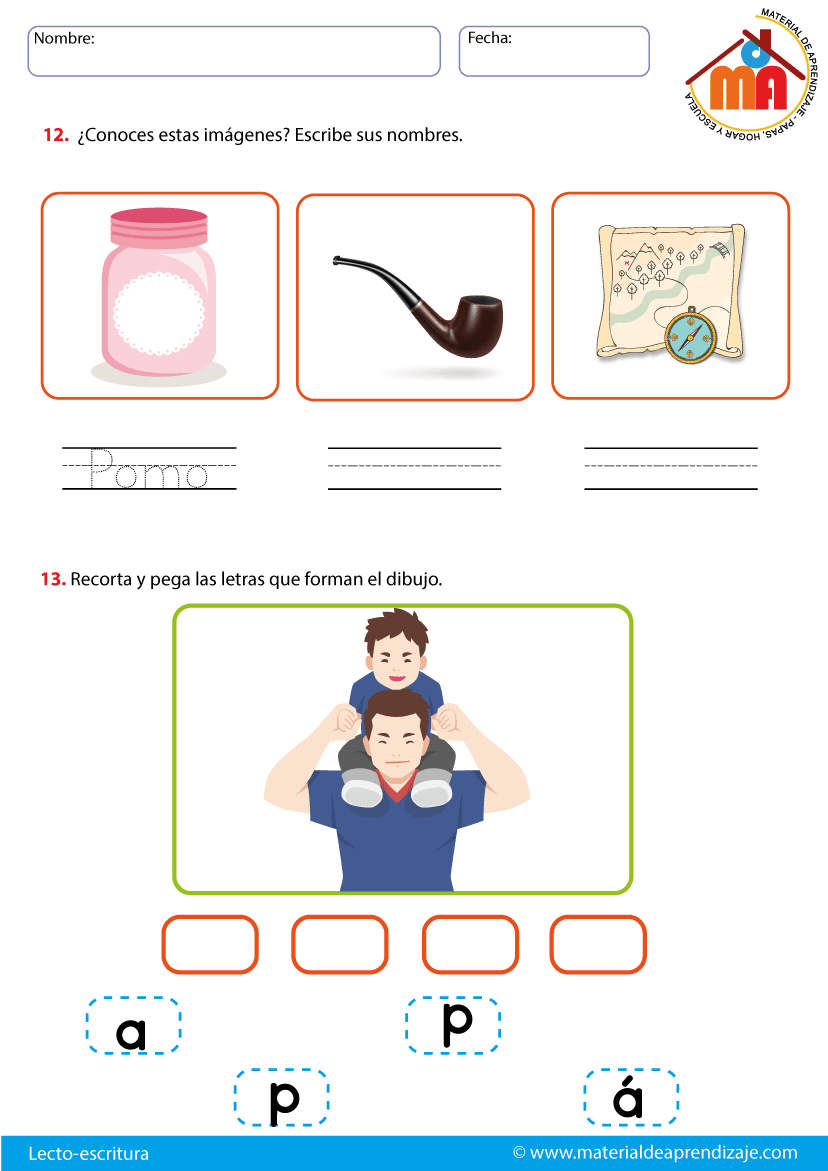 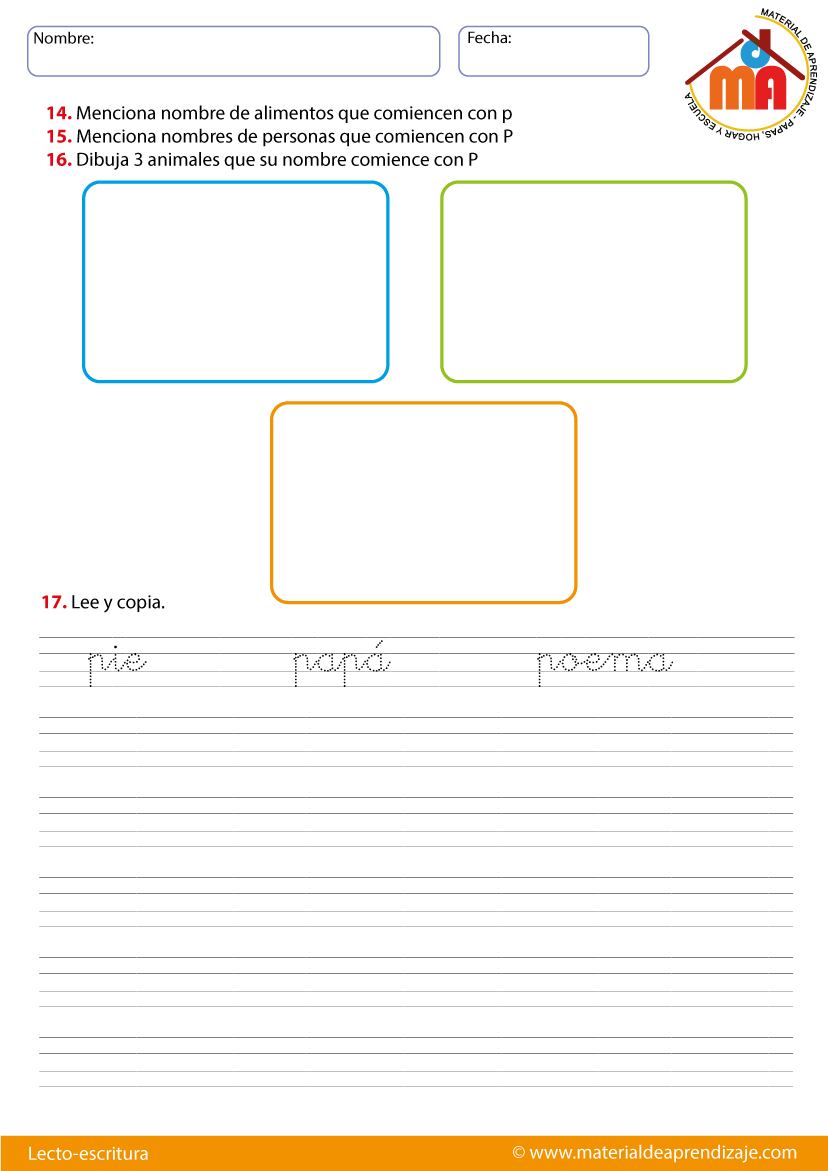 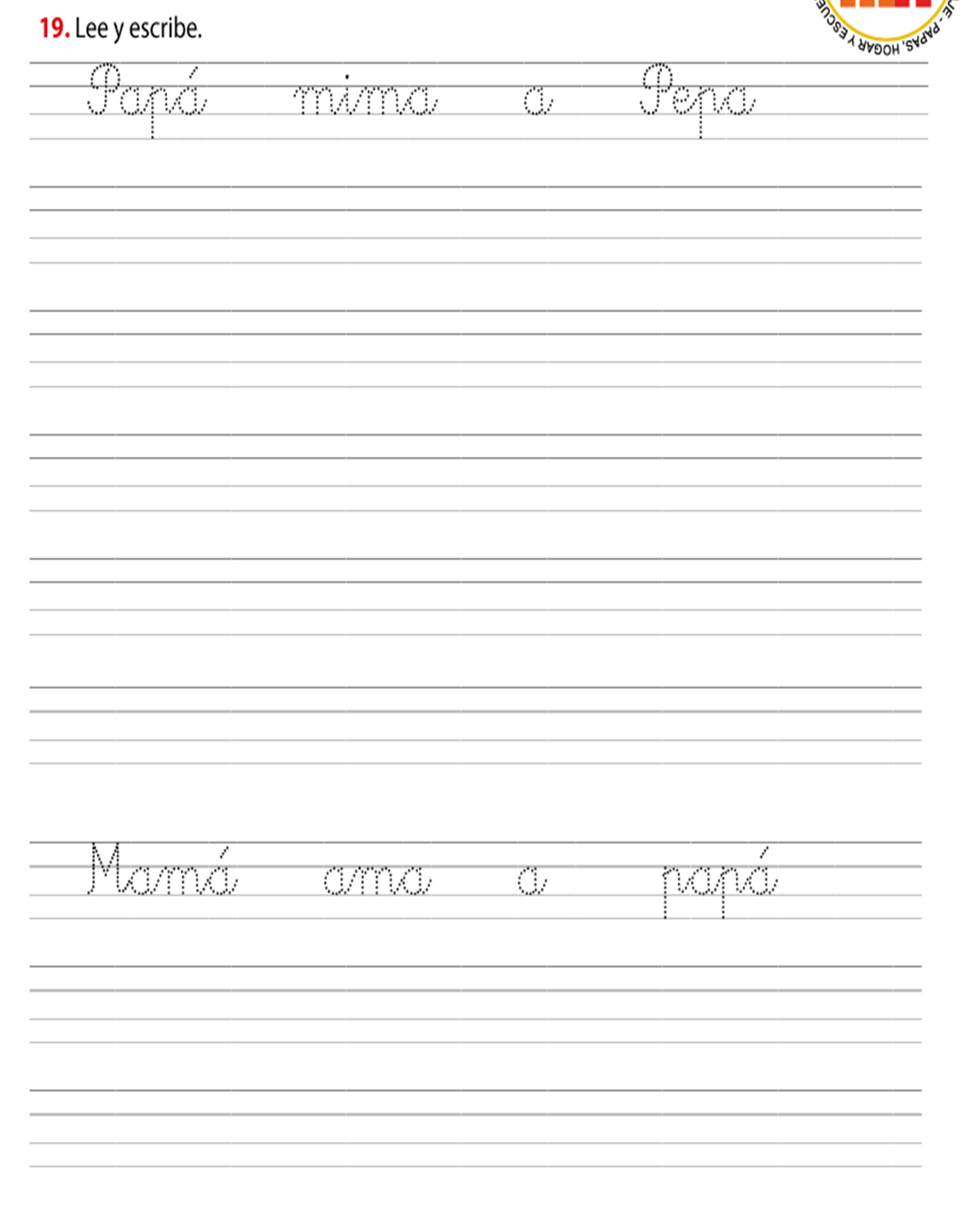 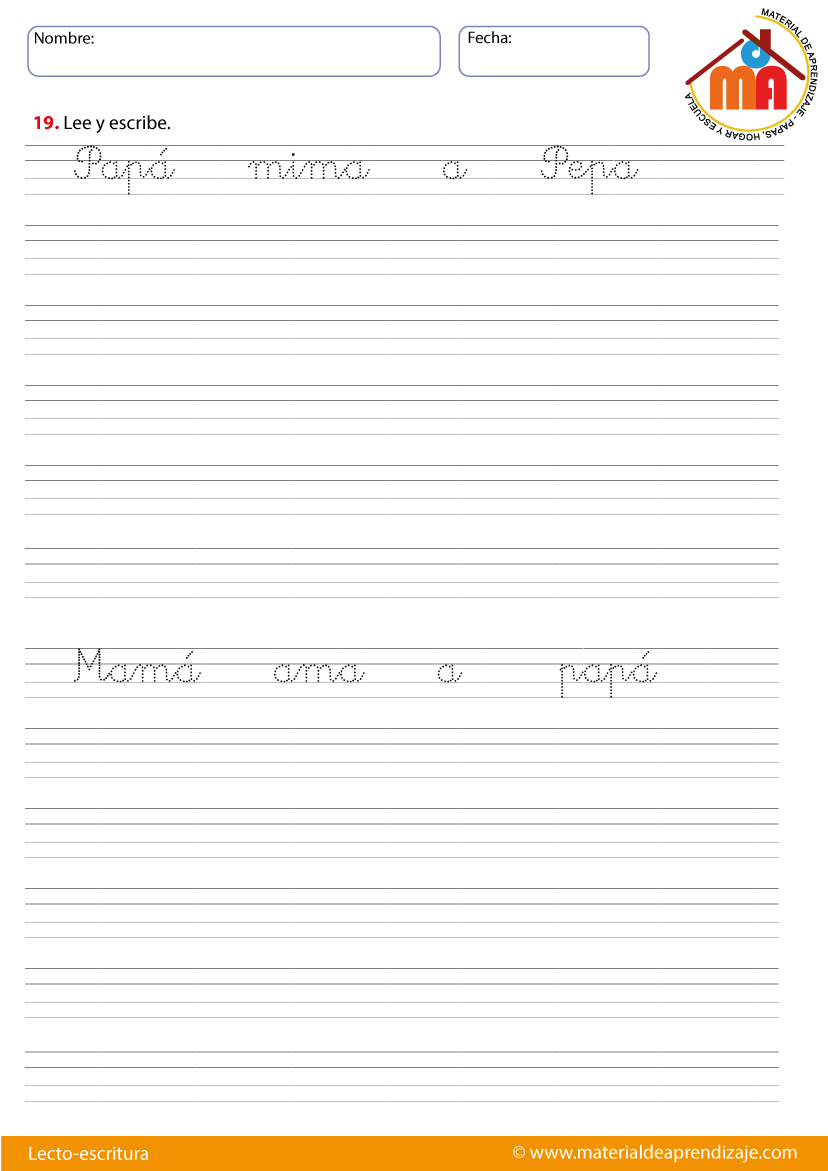 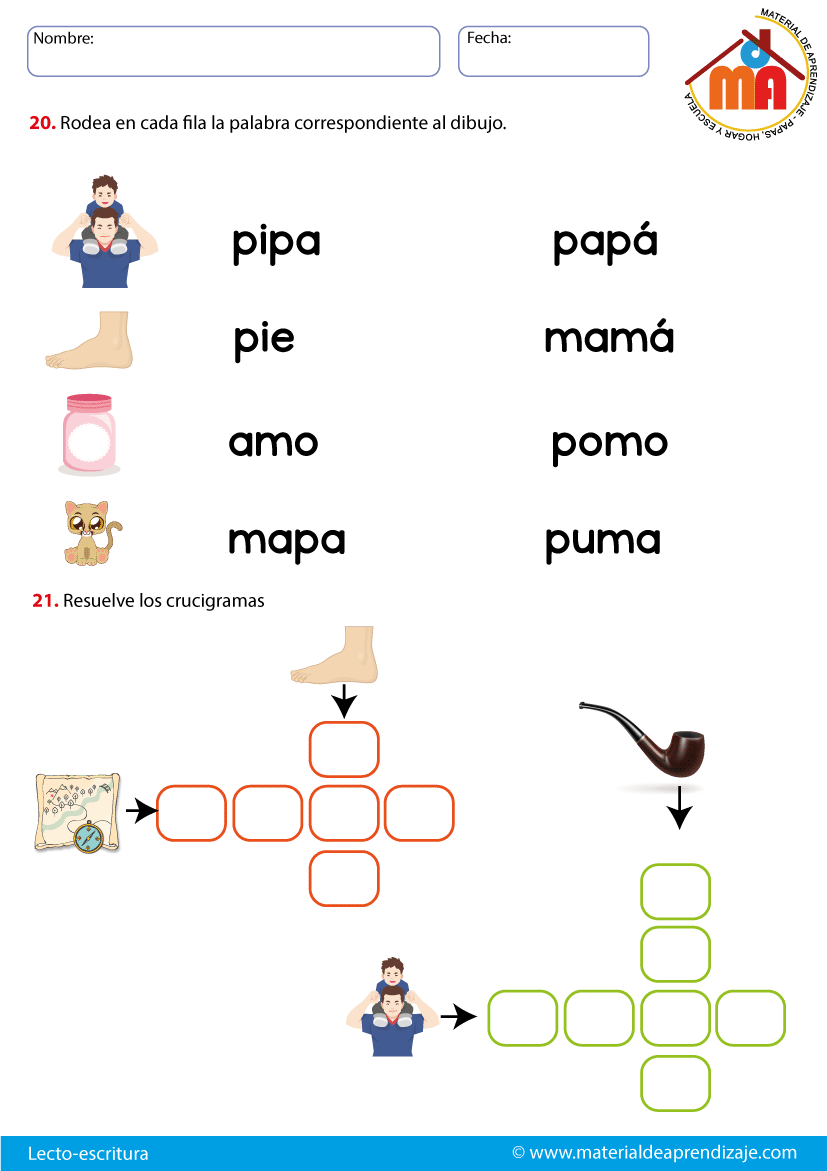 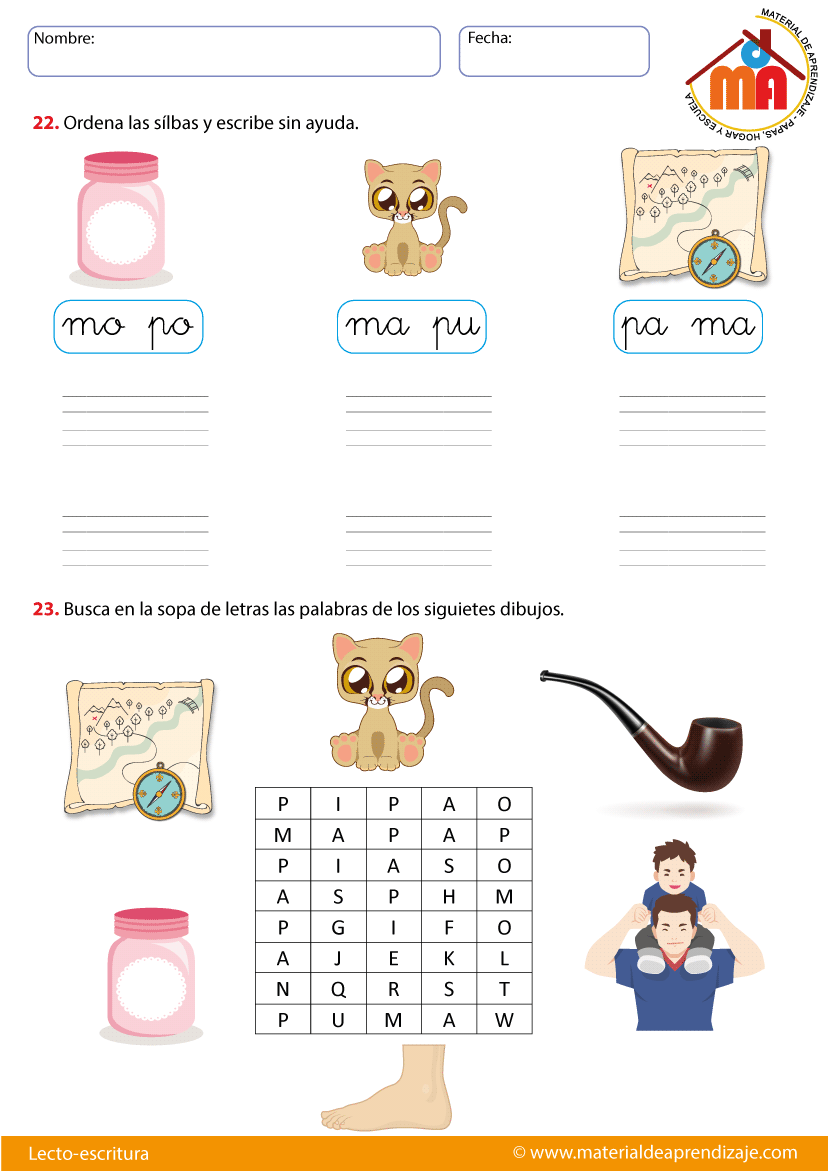 RIMA CON PPedro Pérez Pereira Pobre pintor portugués.Pinta paisajes por poca plata para poder pagar pasajes para pasear por Paris.Dibuja rima                                     ANEXO CILINDRO SILÁBICO   INSTRUCCIONES: 1.-BUSCA UN CILINDRO DE TOALLA NOVA.2.-PEGA ESTA IMAGEN EN UNA CARTULINA. - 3. COLOREA LAS LETRASC DEL COLOR QUE CORRESPONDE 4.--RECORTAR POR LÍNEAS PUNTEADAS  Y 5.- PEGA  CON MUCHO CUIDADO 4 CILINDROS QUE QUEPAN EN EL CILINDRO DE TOALLA NOVA PARA FORMAR PALABRAS.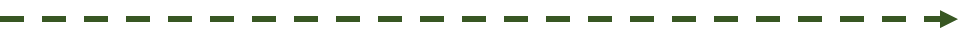 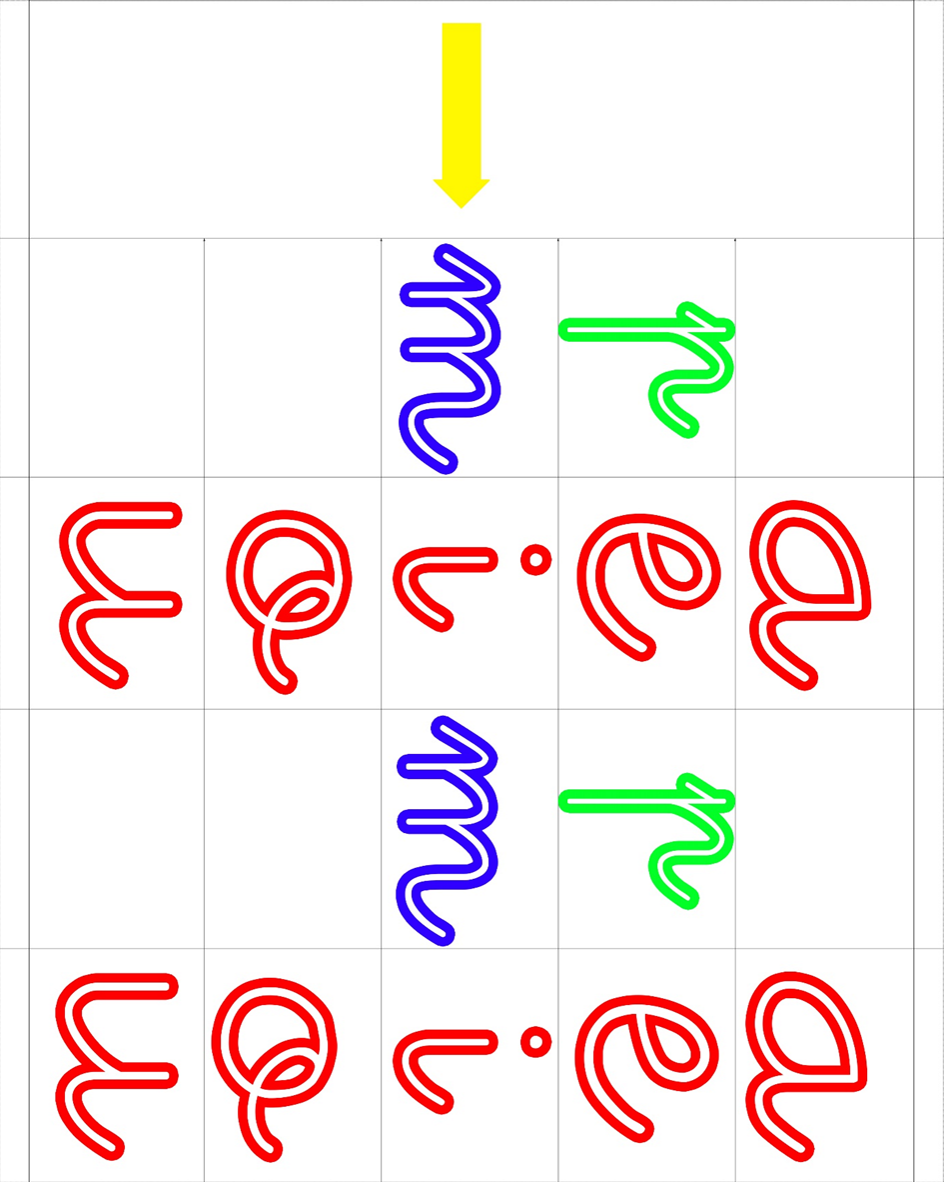 